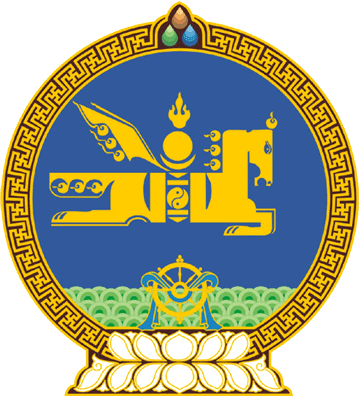 МОНГОЛ УЛСЫН ИХ ХУРЛЫНТОГТООЛ2017 оны 10 сарын 20 өдөр     		            Дугаар 61                     Төрийн ордон, Улаанбаатар хотМонгол Улсын Их Хурлын дэд даргыг сонгох тухайМонгол Улсын Үндсэн хуулийн Хорин дөрөвдүгээр зүйлийн 1 дэх хэсэг, Монгол Улсын Их Хурлын тухай хуулийн 12 дугаар зүйлийн 12.1, 12.2 дахь хэсгийг үндэслэн Монгол Улсын Их Хурлаас ТОГТООХ нь:1.Монгол Улсын Их Хурлын дэд даргаар Монгол Ардын Намын бүлгээс Улсын Их Хурлын гишүүн Лувсанцэрэнгийн Энх-Амгаланг сонгосугай.2.Энэ тогтоолыг 2017 оны 10 дугаар сарын 20-ны өдрөөс эхлэн дагаж мөрдсүгэй.		МОНГОЛ УЛСЫН 		ИХ ХУРЛЫН ДАРГА			  	           М.ЭНХБОЛД 